Eglise St Joseph 14 mars 2021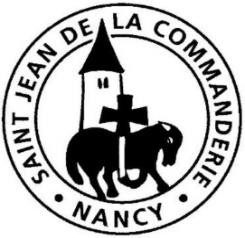 4ème dimanche de Carême BDieu a tant aimé le monde…Chaque extrait de l’Ecriture révèle à quel point Dieu aime l’humanité : toujours, il demeure fidèle à son Alliance avec son peuple, même dans les moments les plus difficiles où le peuple qu’il chérit se détourne de lui. Alors le psalmiste chante la joie retrouvée. St Paul nous dit avec insistance de quel amour nous sommes aimés : nous ne méritons pas notre salut, c’est la miséricorde du Seigneur qui nous l’accorde. Il n’attend pour cela que notre foi sans partage. Osons donc nous tourner vers sa lumière.CHANT D’ENTREEAvec toi, nous irons au désert G 229Seigneur, avec toi, nous irons au désert, poussés comme toi par l’Esprit. (bis)Et nous mangerons la Parole de Dieu. Et nous choisirons notre Dieu. Et nous fêterons notre Pâques au désert ;Nous vivrons le désert avec toi !Seigneur, nous irons au désert pour prier, poussés comme toi par l’Esprit (bis).Et nous goûterons le silence de Dieu. Et nous renaîtrons dans la joie. Et nous fêterons notre Pâques au désert ;Nous irons dans la force de Dieu !Seigneur, nous irons au désert vers ta croix, poussés comme toi par l’Esprit.(bis)Et nous te suivrons au désert pas à pas. Et nous porterons notre croix. Et nous fêterons notre Pâque au désert ;Nous vivrons la folie de la Croix !1ère Lecture : 2 Ch 36, 14-16. 19-23La « libération » est une des catégories principales du salut dans la Bible. Ainsi, au temps de l’Exil à Babylone, c’est par Cyrus, un étranger, roi de Perse, que Dieu libère son peuple.Psaume 136Chantez-nous, disaient-ils, un cantique de Sion.Au bord des fleuves de Babylone,Nous étions assis, nous pleurions nous souvenant de Sion. Aux peupliers des alentours,Nous avions pendu nos harpes.C’est là que nos geôliersNous demandaient des cantiques, nos ravisseurs, de la joie. Chantez-nous, chantez, disaient-ils,Des cantiques de Sion.Comment chanterions-nousLe cantique du Seigneur, sur une terre étrangère.Si je t’oublie Jérusalem, Que ma droite se dessèche.Je veux que ma langueS’attache à mon palais si je perds ton souvenir. Si je ne mets JérusalemAu sommet de ma joie.2ème Lecture : Ep 2, 4-10Dieu est miséricorde, Dieu est grâce, Dieu est amour. St Paul redit aux chrétiens d’Ephèse cette grâce du salut que nous n’avons pas à mériter mais à accueillir, dans l’action de grâce.Evangile : Jn 3, 14-21Gloire et louange à toi, Seigneur Jésus !Dieu a tellement aimé le monde qu’il a donné son Fils unique,Afin que ceux qui croient en lui aient la vie éternelle.Gloire et louange à toi, Seigneur Jésus !PRIERE DES FIDELESC’est bien vers le Dieu de Jésus-Christ que nous levons les yeux et nos mains : ques’élève vers lui le cri des hommes d’aujourd’hui.« Il faut que le Fils de l’homme soit élevé. »Ravive en ton Eglise, Seigneur notre Dieu, l’enthousiasme de la mission. Qu’elle ose annoncer que la Croix est source de salut, nous t’en supplions. R/R/     Les yeux levés vers toi, Seigneur, nous te prions.« Dieu a tellement aimé le monde… »Eclaire les chefs d’Etat et leurs collaborateurs, Seigneur notre Dieu, dansleurs responsabilités.Que l’Esprit leur rappelle sans cesse la nécessité de la justice, nous t’ensupplions. R/« Celui qui croit échappe au Jugement. »Rassure et soutiens, Seigneur notre Dieu, tous ceux qui craignent le jugement final et se croient indignes de ton amour.Que ta parole les apaise, nous t’en supplions. R/« Qui fait la vérité vient à la lumière. »Aide nos communautés paroissiales et chacun de nous à faire la vérité devant toi, Seigneur notre Dieu.Que nos cœurs s’ouvrent à ta miséricorde, nous t’en supplions. R/Seigneur notre Dieu, nous te confions Hortense qui areçu le sacrement du Baptême ce samedi sur notre paroisse.Nous te prions aussi pour ses parents, parrain et marraine afin qu’ils l’aident à vivre chaque jour du don de Dieu qu’elle a reçu. R/Toi qui es riche en miséricorde et sauves tous les hommes par grâce, Dieu très bon, nous t’en prions encore : que tous nos frères trouvent en toi la consolation et l’espérance que nous promet ta parole. Nous te le demandons, à toi qui règnes pour les siècles des siècles. – Amen.COMMUNIONDevenez ce que vous recevezDevenez ce que vous recevez, devenez le corps du Christ, Devenez ce que vous recevez, vous êtes le corps du Christ.Baptisés en un seul Esprit,Nous ne formons qu’un seul corps ; Abreuvés de l’unique Esprit,Nous n’avons qu’un seul Dieu et Père.Rassasiés par le pain de Vie,Nous n’avons qu’un cœur et qu’une âme ; Fortifiés par l’amour du Christ,Nous pouvons aimer comme il aime.Purifiés par le Sang du Christ, Et réconciliés avec Dieu ; Sanctifiés par la Vie du Christ,Nous goûtons la joie du RoyaumeMaintenant, c’est fait.Dieu a dit sondernier moten ce monde et dansl’histoire du monde.Et ce mot, c’estla Croix de son Fils.Karl Rhaner (1904-1984)